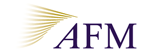 Notificatieformulier beleggingsonderneming MiFID IIDatum: Naam beleggingsonderneming:Adres:(Gegevens contactpersoon)Naam:Telefoon:E-mail:• Soort notificatie (aankruisen wat van toepassing is):Gebruik maken van algoritmische handel (artikel 17 lid 2 MiFID II)Aanbieden van directe elektronische toegang (DEA) (artikel 17 lid 5 MiFID II)Algemene informatie over de onderneming Houd rekening met de volgende punten:Voor het verrichten van voornoemde notificaties is de beleggingsonderneming verplicht gebruik te maken van dit notificatieformulier. U moet dit notificatieformulier invullen en opslaan. Hierna kunt u dit document mailen naar mifid2notificaties@afm.nl Notificatie van algoritmische handel en/of het aanbieden van directe elektronische toegang tot een handelsplatform dient tevens plaats te vinden aan de bevoegde autoriteiten van de lidstaat van het handelsplatform waar de beleggingsonderneming zich met algoritmische handel bezighoudt als lid of deelnemer van het handelsplatform en/of waartoe de beleggingsonderneming directe elektronische toegang verleent. Het vorenstaande dient plaats te vinden conform de door de desbetreffende toezichthouder ingerichte wijze van notificeren. 
Indien zich na de notificatie wijzigingen voordoen in de activiteiten van de beleggingsonderneming, dient de AFM onmiddellijk per e-mail op de hoogte te worden gesteld via mifid2notificaties@afm.nl Als u vragen heeft bij de invulling van het formulier, kunt u contact opnemen met mifid2notificaties@afm.nlOndertekeningStatutaire naamHandelsna(a)m(en)RechtsvormStatutaire zetel Nummer van inschrijving in handelsregisterAdres hoofdkantoor Postcode en woonplaats hoofdkantoorLandPostbusPostcode van de postbus LandTelefoonE-mailadresWebsiteOndergetekende(n) verklaart / verklaren dit notificatieformulier volledig en naar waarheid te hebben ingevuld.Plaats						Datum	Naam Handtekening NaamHandtekeningTen minste één van de bestuurders moet dit formulier ondertekenen.